ANALISIS PENGARUH CITRA MEREK DAN KUALITAS LAYANAN TERHADAP KEPUTUSAN PEMBELIAN TOKOPEDIA DI JAKARTAOleh:Nama	: Edi Sucipto TanadyNIM	: 78150108SkripsiDiajukan sebagai salah satu syaratuntuk memperoleh gelar Sarjana Ilmu Administrasi BisnisProgram Studi Ilmu Administrasi BisnisKonsentrasi Bisnis Internasional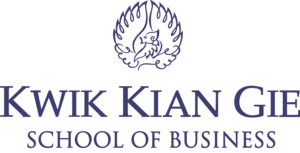 INSTITUT BISNIS DAN INFORMATIKA KWIK KIAN GIEJAKARTASeptember 2019